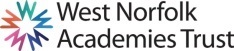 JOB DESCRIPTIONPurpose of the Job Carry out the duties of this post in line with the remit outlined in the current School Teachers’ Pay and Conditions Document (September 2015) including the conditions of employment for Deputy Headteachers and the school’s own policyUnder the overall direction of the Headteacher play a lead role:in formulating the aims, objectives of the schools and establishing the policies through which they are to be achievedbe responsible for the standards and curriculum of all pupils including monitoring of progress towards achievementproactively manage staff and resourcesTake full responsibility for the schools in the absence of the Executive Headteacher Take responsibility for child protection issues as appropriateTake responsibility for promoting and safeguarding the welfare of children and young people within the schoolsDuties and ResponsibilitiesShaping the future In partnership with the Executive Headteacher and governors, establish and implement an ambitious vision and ethos for the future of the schoolsPlay a leading role in the schools’ improvement and schools’ self-evaluation planning processIn partnership with the Executive Headteacher, manage school resourcesDevise, implement and monitor action plans and other policy developmentsLead by example to motivate and work with othersIn partnership with the Executive Headteacher, lead by example when implementing and managing change initiativesPromote a culture of inclusion within the schools community where all views are valued and taken in to account Leading teaching and learningBe an excellent role model, exemplifying a high standard of teaching and promoting high expectations for all members of the school communityWork with the Executive Headteacher to raise standards through staff performance managementLead the development and delivery of training and support for staff Lead the development and review of all aspects of the curriculum including planning, recording and reporting, assessment for learning and the development of a creative and appropriate curriculum for all pupilsWork in partnership with the Executive Headteacher in managing the schools through strategic planning and the formulation of policy and delivery of strategy, ensuring management decisions are implementedWith the Executive Headteacher, lead the processes involved in monitoring, evaluating and challenging the quality of teaching and learning taking place throughout the schools, including lesson observations to ensure consistency and qualityEnsure the systematic teaching of basic skills and recording of impact is consistently high across the schoolsDevelop, review systems to ensure robust evaluation of school performance, progress data and actions to secure improvements comparable to appropriate national standards  Ensure, through leading by example, the active involvement of pupils and staff in their own learningDeveloping self and othersSupport the development of collaborative approaches to learning within the schools and beyondOrganise and support the induction of staff new to the school and those being trained within the schoolsAct as an induction co-ordinator for NQTs and have responsibility for students on teaching practice and those undertaking work experience, as appropriateParticipate as required in the selection and appointment of teaching and support staff, including overseeing the work of supply staff/trainees/volunteers in the schools in the absence of the headteacherBe an excellent role model for both staff and pupils in terms of being reflective and demonstrating a desire to improve and learnTake responsibility and accountability for identified areas of leadership, including statistical analysis of pupil groups, progress data and target settingWork with the Executive Headteacher to deliver an appropriate programme of professional development for all staff including quality coaching and mentoring, in line with the schools improvement plan and performance management Lead the annual appraisal process for all identified support and teaching staff Managing the organisationLead regular reviews of all school systems to ensure statutory requirements are being met and improved on where appropriateEnsure the effective dissemination of information, the maintenance of and ongoing improvements to agreed systems for internal communicationWorking with the Executive Headteacher, undertake key activities related to professional, personnel/HR issues Manage HR and other leadership processes as appropriate e.g. sickness absence, disciplinary, capabilityEnsure a consistent approach to standards of behaviour, attendance and punctuality are implemented across the schoolsBe a proactive and effective member of the executive senior leadership teamEnsure the day-to-day effective organisation and running of the schools including the deployment of staff as appropriateTo undertake any professional duties, reasonably delegated by the Executive HeadteacherSecuring accountabilityLead and support the staff and governing body in fulfilling their responsibilities with regard to the school’s performance and standardsSupport the Executive Headteacher in reporting the school’s performance to its community and partnersPromote and protect the health and safety welfare of pupils and staffTake responsibility for promoting and safeguarding the welfare of children and young people within the schoolsStrengthening communityWork with the Executive Headteacher in developing the policies and practice which promote inclusion, equality and the extended services that the schools offersDevelop and maintain contact with all specialist support services as appropriatePromote the positive involvement of parents/carers in school lifeOrganise and conduct meetings where appropriate with parents and carers to ensure positive outcomes for all partiesStrengthen partnership and community workingPromote positive relationships and work with colleagues in other schools and external agenciesAdditional responsibilities:Designated Child Protection Assessment Curriculum co-ordinatorJob context and flexibilityThe duties and responsibilities listed in this job description provide a summary of the main aspects of the role.   This is not an exhaustive list and the post holder may be required to carry out other tasks, as deemed appropriate to the grade and nature of the post.This job description is current at the date indicated below but, in consultation with the post holder, it may be changed by the Headteacher to reflect or anticipate changes in the post commensurate with the grade or job title. NoteThis job description is not your contract of employment, or any part of it. It has been prepared only for the purpose of school organisation and may change either as your contract changes or as the organisation of the school is changed. Nothing will be changed without consultation. This document must not be altered once it has been signed but it will be reviewed annually as part of the appraisal process or as appropriate.Due to the routine of the school, the workload may not be evenly spread throughout the year.  Flexibility of hours, and a flexible attitude and willingness to assist others in the team, when required is necessary.The post holder will have a shared responsibility for the safeguarding of all children and young people. The post holder has an implicit duty to promote the welfare of all children and young people.The Trust is committed to safeguarding and promoting the welfare of children and young people and expects all staff and volunteers to share in this commitment. All staff will be subject to an enhanced DBS (Disclosure and Barring Service) check.PERSON SPECIFICATIONQualificationsExperiencePersonal and Professional SkillsKnowledge and UnderstandingSchool/College:Working across Clenchwarton, West Lynn and Walpole Cross Keys Primary SchoolsJob Title:Executive Deputy Headteacher (from September 2018)Grade:L8 – L12, (£46,797- £51,638)  Responsible to:The Executive Headteacher and Governing BodyWorking With:Teaching and Support staffEssentialDesirableQualified Teacher StatusHonours Degree or equivalentStudying or ready to study for the NPQHRecent Leadership experienceEvidence of further professional qualificationsEssentialDesirableA person who has experience of:Being a highly successful classroom practitioner Senior management role in primaries of at least 2 yearsTeaching more than one key stage and at more than one schoolDeveloping all aspects of curriculumLeading and ensuring safeguarding procedures are followed in line with legislation and school policiesWorking with and involving school governorsLeading staff developmentRaising school standardsMonitoring, evaluating and challenging quality of teaching and learning and undertaking lesson observations, recording appropriatelySchools self-evaluation planning processesTarget setting; pupil tracking; benchmarking and other method of analysing both pupil attainment and achievementsManaging HR issues e.g. sickness absence, disciplinary and capability of staffDeveloping policies for the three schools and ensuring all legislation is up to dateRecruitment processes including Interviews and inductions of new staffSEN/SENCO roleEssentialDesirableA person who is able to:Support the Executive Headteacher and take responsibility in their absenceSupport the aims and ethos of each of the schoolsMotivate and inspire confidence in pupils, staff, parents, governors and the wider community and be an excellent role model in demonstrating a desire to improve and learnLead INSET to the whole staff and wider communitySupport and mentor staff, identifying any appropriate professional developmentLead regular reviews of the schools ensuring all statutory requirements are being metDelegate and monitor work effectivelyEnsure and help to maintain good standards of behaviour, attendance and punctuality from pupils and staff EssentialDesirableA person with a good knowledge and understanding of:Current national education initiativesChild protection and safeguarding legislation and proceduresStaff appraisal processesSchool development planningICT and its effectiveness as a management tool as well as across the curriculum to enhance teaching and learningStrategies for inclusion and development of all pupils